Dia Mundial  do Leite Celebramos este dia com todas as crianças a tomarem leite, dando a conhecer a sua origem e promovendo os benefícios do leite para o crescimento e desenvolvimento das crianças em idade escolar. Foram também pintadas imagens, elaborados cartazes e feitas vacas com material reciclável.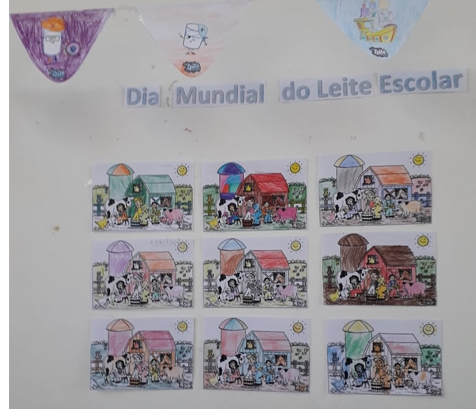 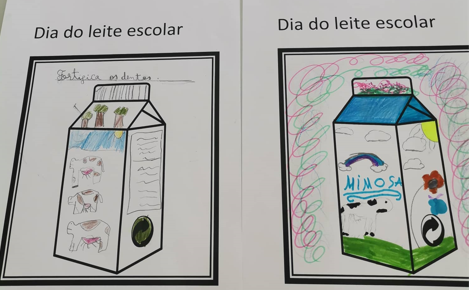 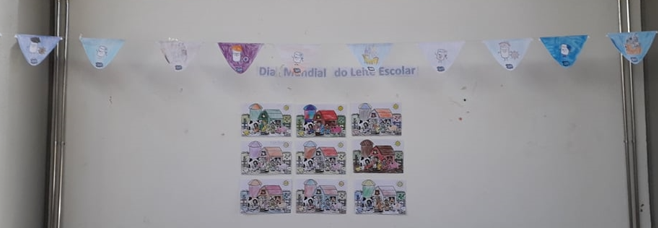 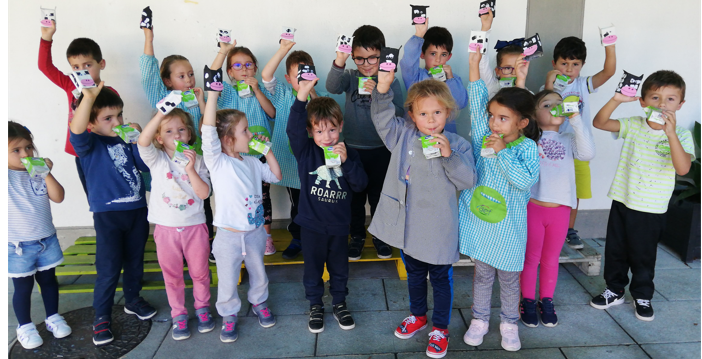 